Nombre de la actividad:  Entrega de bolsas solidarias y mascarillas.Actividad: Esta mañana gracias a la gestión de nuestro alcalde municipal Dr. José Rigoberto Mejía, Llevamos alegría a los niños y niñas de Comunidad Las Talpujas, con la diversión del payaso Pillito Melgar. Nuestro alcalde hizo entrega de juguetes, refrigerios y quiebras de piñatas para los Reyes del Hogar.                                          Fecha: 30 de diciembre de 2020.                                                                                               Ubicación: Comunidad Las Talpujas.                                                                                                        Hora: 9:30am.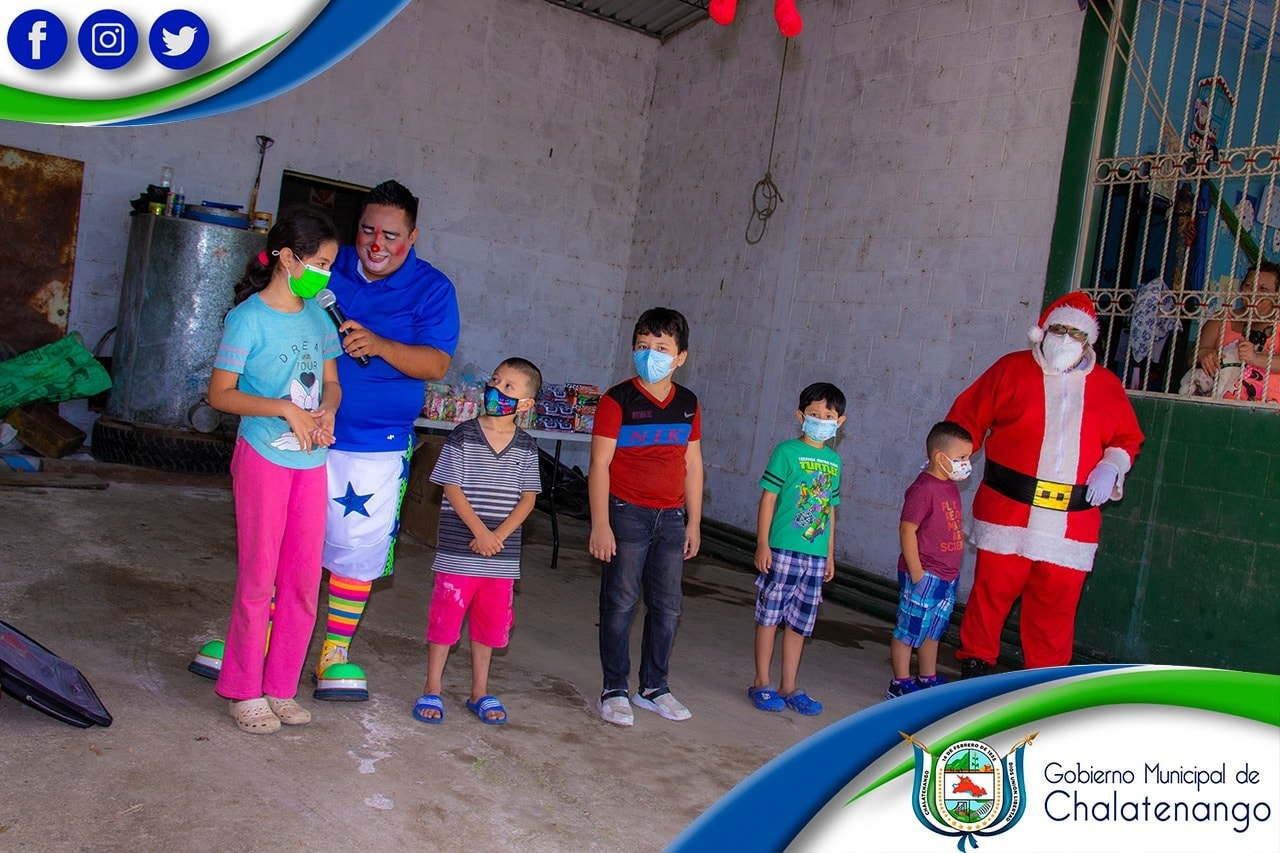 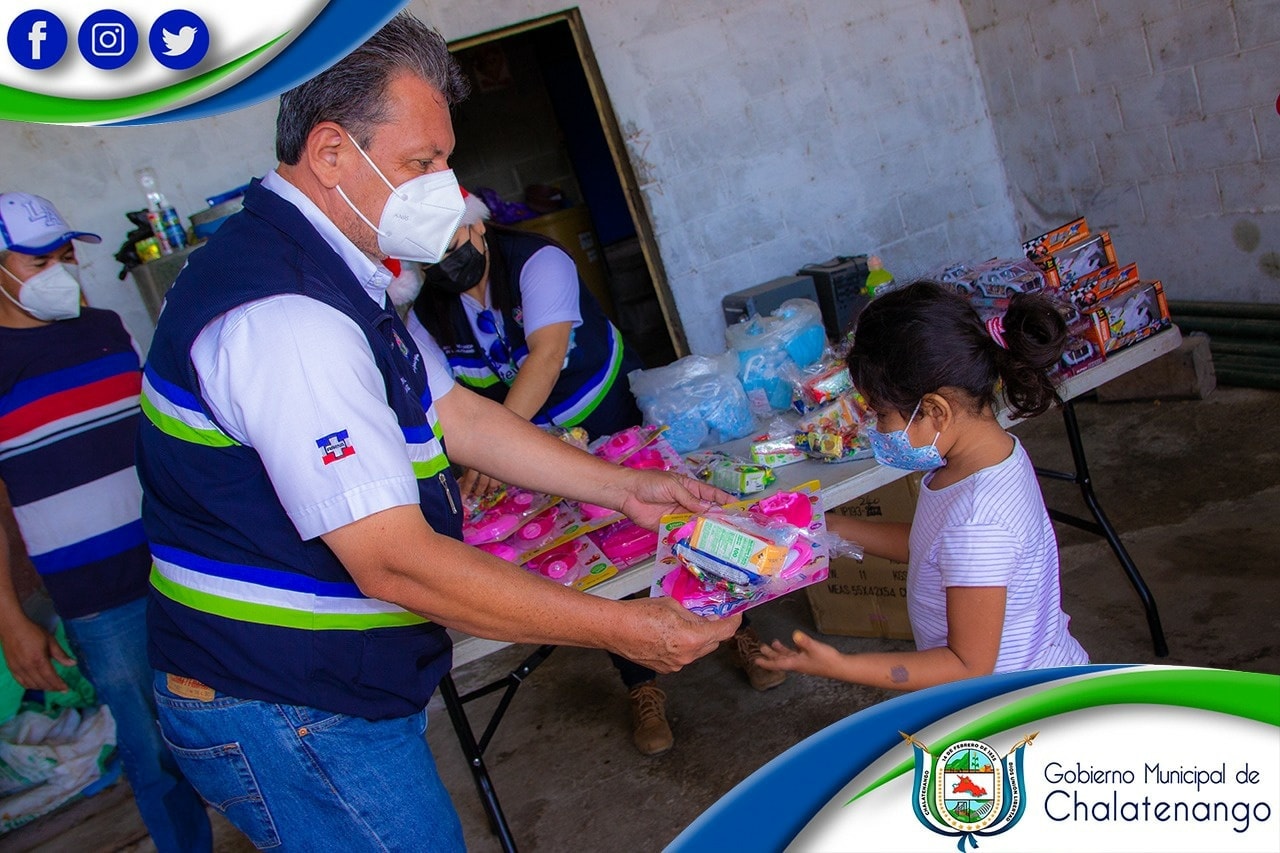 